BajaSAE Frame Design Pre-CheckRoll Cage DocumentationB8.7.3:  Pre Frame check Document Response Process: 
Documents will be reviewed by the National Technical Inspectors on a first come first serve basis.  Typical review period will be 30 days after submittal. After review, feedback will be given to teams only once. It is the responsibility of teams to submit complete documents by the appropriate deadlines.  If teams have additional questions they will need to use other resources to find the answers or wait till competition.InstructionsOn the following pages, insert the following information as a screenshot, photo, or scanned image.  Add as many pages are necessary; making certain that your information is CLEAR and READABLE!Roll Cage Specification SheetYou do NOT need to specify the car number or competitions on this pre-check form You do NOT need signatures on this pre-check form Paper copies of the above two items ARE must be brought to each competition!Frame Material Documentation Invoice of roll cage materialMaterial Test of CertificationAny Required Calculation per rule B8.3.12 (typed and in SI units)Submitting this DocumentWhen submitting this document, print/convert it to PDF format; the maximum acceptable file size is 10 MB. Log on to www.bajasae.net and click My Team Document Submissions.  There will be a slot for “Frame Design Pre-Check- Roll Cage Documentation” for each competition.  If your frame will not (and does not) change between competitions, you may upload this exact same document for each competition.  If your design changes significantly, you should submit an updated document. The National Tech Inspector frame specialists will review your submission and mark it as “Accepted” or “Rejected” on CdsWeb.  Questions or feedback will be provided for rejected submissions.Roll Cage Spec Sheet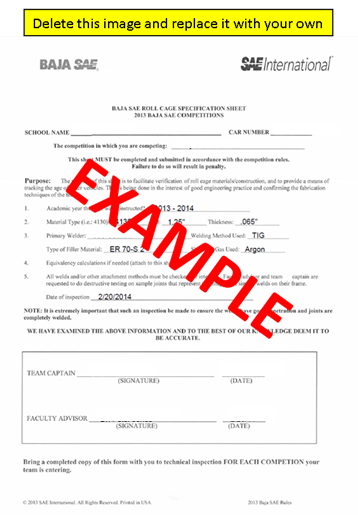 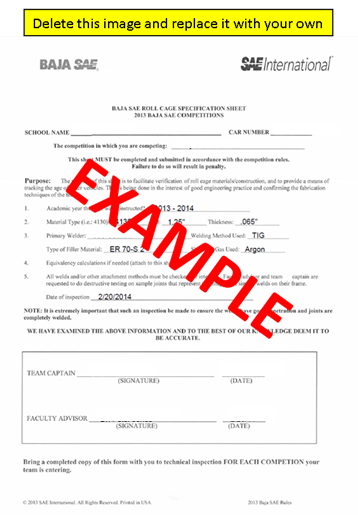 Material Invoice(s)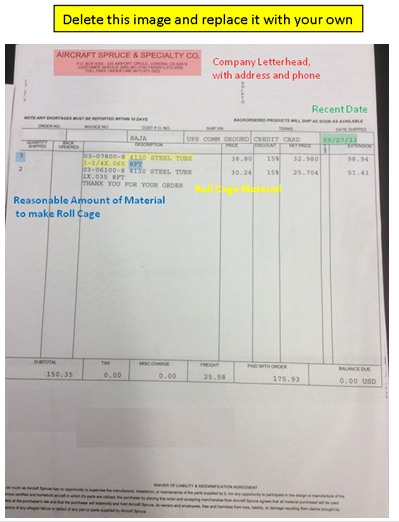 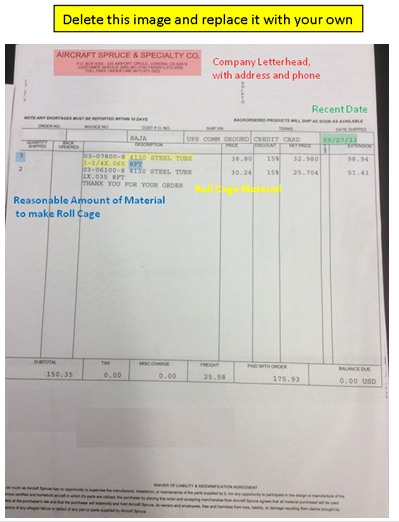 Material Certification(s)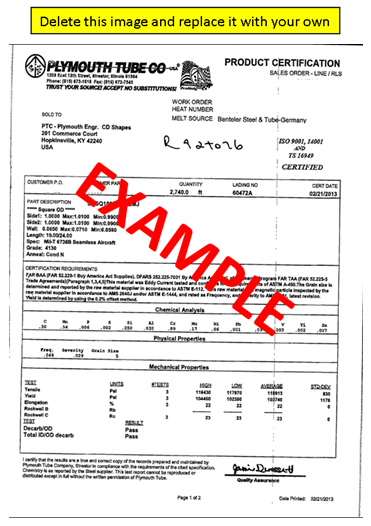 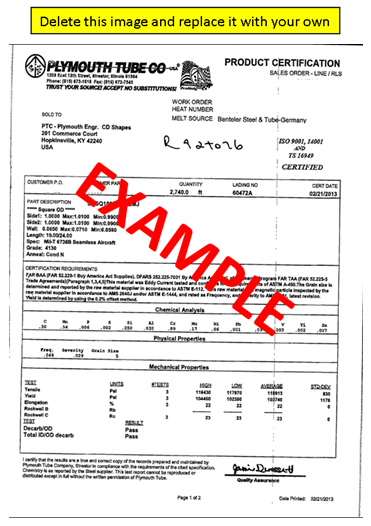 Supporting Calculations (If applicable)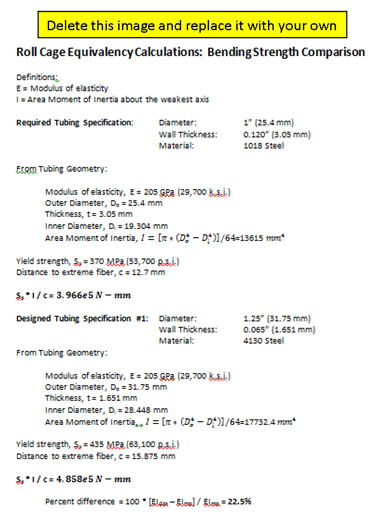 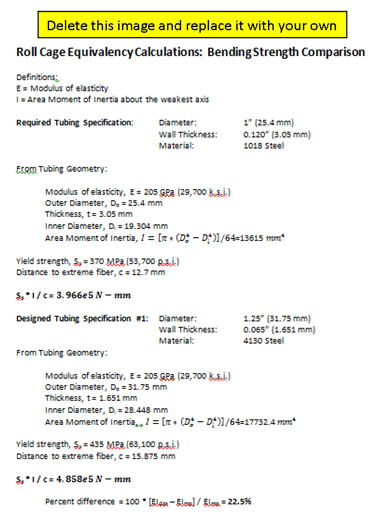 School Name:Team Name: